Р Е Ш Е Н И ЕО программе энергосбережения сельского поселения Юмашевский сельсовет муниципального района Чекмагушевский район Республики Башкортостан 	Руководствуясь Федеральным законом "Об общих принципах организации местного самоуправления в Российской Федерации", Уставом  сельского поселения Юмашевский сельсовет муниципального района Чекмагушевский район Республики Башкортостан Совет сельского поселения Юмашевский сельсовет муниципального района Чекмагушевский район Республики Башкортостан РЕШИЛ:1.Утвердить  программу энергосбережения сельского поселения Юмашевский сельсовет муниципального района Чекмагушевский район Республики Башкортостан на 2010-.г2.Обнародовать настоящее решение на информационном стенде Администрации сельского поселения Юмашевский сельсовет муниципального района Чекмагушевский район Республики Башкортостан.3.Контроль за исполнением настоящего решения возложить на  постоянную комиссию по  бюджету, финансам и вопросам собственности.Глава сельского поселения:                                       Г.К.Тихонов с. Юмашевоот01 июня 2010 года №  269БАШ[ОРТОСТАН  РЕСПУБЛИКА]ЫСА[МА{ОШ  РАЙОНЫ муниципаль районЫНЫ@   ЙОМАШ АУЫЛ СОВЕТЫ АУЫЛ  БИЛ^м^]Е СОВЕТЫ 452227,  Йомаш ауылы,  Совет урамы,10тел. (34796) 27-2-69, 27-2-24e-mail:  yumash_chek@ufamts.ru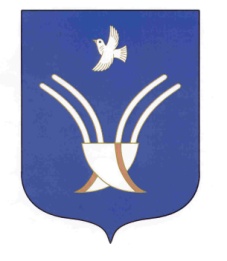 Совет сельского поселения Юмашевский сельсоветмуниципального района Чекмагушевский район Республики Башкортостан452227, с.  Юмашево, ул.  Советская. 10тел. (34796) 27-2-69, 27-2-24e-mail:  yumash_chek@ufamts.ruОКПО 04281326     ОГРН 1060249000052    ИНН  0249005871ОКПО 04281326     ОГРН 1060249000052    ИНН  0249005871ОКПО 04281326     ОГРН 1060249000052    ИНН  0249005871